Ministero dell’Istruzione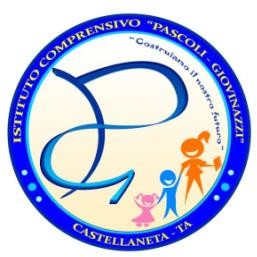 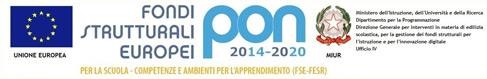 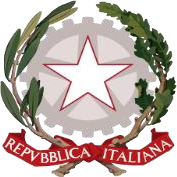 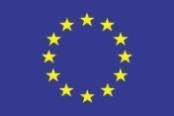 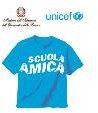 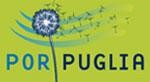 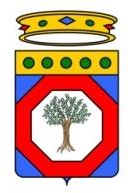 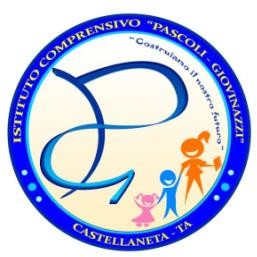 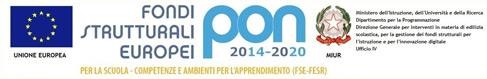 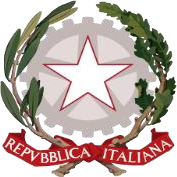 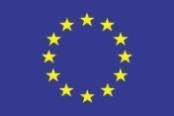 ISTITUTO COMPRENSIVO STATALEdi Scuola dell’Infanzia, Primaria e Secondaria di 1° Grado"Pascoli – Giovinazzi"Via Mazzini n. 25 - Tel. 099.849.11.43 - Castellaneta (TA)e-mail:taic860004@istruzione.it	pec: taic860004@pec.istruzione.itC.F. 0214540735 – Cod. univoco uf.UFG1JF - www.pascoligiovinazzi.edu.itRELAZIONE FINALE ALUNNI BES / DSAALUNNO:ORDINE DI SCUOLA:CLASSE:ANNO SCOLASTICO: Nome e cognome alunno/a …………………………………………………………………………….. Scuola ………………………………………………………………………….Classe ……………1. Discipline in cui l’alunno/a ha trovato difficoltà o ha avuto significative non sufficienze durante l’anno scolastico …………………………………………………………………………………………………………………………………………………………………………………………………………………………………………………………………………………………………………………………………………………………………………………………………………………………………………………………………………………………………………………………………………………………………………………………………………………………………………2. Discipline in cui l’alunno/a ha conseguito risultati adeguati (pienamente sufficienti) …………………………………………………………………………………………………………………………………………………………………………………………………………………………………………………………………………………………………………………………………………………………………………………………………………………………………………………………………………………………………………………………………………………………………………………………………………………………………………3.  L’alunno/a è stato ammesso/a alla classe successiva/esame di licenza? □ sì □ no 4. Vi sono stati supporti (anche esterni) all’azione didattica ? □ sì □ no Se sì, quali ……………………………………………………………………………………………………………………………………...5. Indicare gli strumenti individuati dal Consiglio di Classe come possibili facilitatori Strumenti compensativi □ Tabelle della memoria. Matematica: tavola pitagorica, formule o linguaggi specifici… □ Lingua italiana: schede delle forme verbali; delle parti del discorso; dei complementi; delle proposizioni □ Lingue straniere: privilegiare la comunicazione orale 2 □ Audiolibri □ Uso del registratore in alternativa al compito in classe □ Calcolatrice □ Computer con correttore automatico □ Uso di mappe strutturate □ Sintesi e schemi elaborati dai docenti □ Verifica compilazione diario scolastico □ Più tempo per lo svolgimento dei lavori e/o riduzione degli stessi □ ……………………………… □ ……………………………… □ ……………………………… Strumenti dispensativi □ No lettura ad alta voce □ No dettatura e copiatura dalla lavagna □ No scrittura corsivo e stampato minuscolo □ No studio mnemonico di tabelle, forme verbali, grammaticali … □ Compiti a casa ridotti □ Interrogazioni programmate □ Non più di un’interrogazione al giorno □ Predilezione del linguaggio verbale e iconico a quello scritto □ Predominanza delle verifiche e della valutazione orale per le lingue straniere □ No trascrizione compiti e appunti (avvalersi di aiuti esterni da compagni o docenti) □ ……………………………………………………………………………………… □ ………………………………………………………………………………………6. Considerazioni relative al comportamento a. Come si comporta con i compagni? ………………………………………………………………………………………………………………………………………………………………………………………………………………………………………………………………………………………………………………………………………………………………………………………………………………………………………………………………………………b. Come si comporta con gli adulti? ………………………………………………………………………………………………………………………………………………………………………………………………………………………………………………………………………………………………………………………………………………………………………………………………………………………………………………………………………………7. L’alunno ha accettato le proprie difficoltà? □ sì □ no □ in parte 8. Eventuali altre osservazioni e segnalazioni …………………………………………………………………………………………………………………………………………………………………………………………………………………………………………………………………………………………………………………………………………………………………………………………………………………………………………………………………………………………………………………………………………………………………………………………………………………………………………………………………………………………………………………………………………………………………………………………………………………………………………………………………………………………………………………………………………… 8. Indicazioni per le prove d’esame di licenza mediaCastellaneta, ……………………………I docenti /Il coordinatore di classe …………………………………………………………………………………………………………………………………………………………………………………………………………………………………………………………………………………………………………………………………………………………...........................................................................................................................................................................................................................................................................................................................................................................Strumenti compensativiTempi aggiuntiviObiettivi Che cosa valutare?(abilità, conoscenze, atteggiamenti) Criteri valutativi Prova di ItalianoProva di MatematicaColloquio orale